FEDERAÇÃO CATARINENSE DE MUNICÍPIOS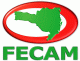 ASSESSORIA EM ASSISTÊNCIA SOCIALSISTEMA ÚNICO DE ASSISTÊNCIA SOCIAL – SUASINSTRUMENTOS TÉCNICO-OPERATIVOSProteção Social BásicaProteção Social EspecialMédia ComplexidadeProteção Social EspecialAlta ComplexidadeEscritos Cadastro ÚnicoProntuário SUASPlano de Acompanhamento FamiliarPlano de Desenvolvimento do Usuário Encaminhamento Face-a-faceEstudo de Caso Reunião de EquipeEntrevista Visita Domiciliar e Institucional Atendimento Psicossocial Atendimento Particularizado Ações Comunitárias Oficinas com famílias EscritosCadastro ÚnicoProntuário SUASEncaminhamento Plano de Acompanhamento FamiliarMedidas SocioeducativasPlano Individual de Atendimento – PIATermo de Parceria (Entidades)Frequência cumprimento de medidasProjeto Político Pedagógico - PPPFace-a-faceEstudo de Caso Reunião de EquipeEntrevista Visita Domiciliar e Institucional Atendimento Psicossocial Atendimento Particularizado EscritosCadastro ÚnicoProntuário SUASEncaminhamento Plano Individual de Atendimento – PIA (Acolhimento Institucional)Projeto Político PedagógicoHistória de VidaFace-a-faceEstudo de Caso Reunião de EquipeEntrevista Visita Domiciliar e Institucional Atendimento Psicossocial Atendimento Particularizado 